ΠΡΟΚΗΡΥΞΗ ΔΙΕΝΕΡΓΕΙΑΣ ΕΚΛΟΓΩΝ ΓΙΑ ΤΗΝ ΑΝΑΔΕΙΞΗ ΕΚΠΡΟΣΩΠΟΥ ΤΩΝ ΜΕΛΩΝ ΤΟΥ ΕΙΔΙΚΟΥ ΤΕΧΝΙΚΟΥ ΕΡΓΑΣΤΗΡΙΑΚΟΥ ΠΡΟΣΩΠΙΚΟΥ (Ε.Τ.Ε.Π.) ΚΑΙ ΤΟΥ ΑΝΑΠΛΗΡΩΤΗ ΤΟΥ, ΣΤΗ ΣΥΓΚΛΗΤΟ ΤΟΥ ΠΑΝΕΠΙΣΤΗΜΙΟΥ ΠΑΤΡΩΝΟ ΠΡΥΤΑΝΗΣΤΟΥ ΠΑΝΕΠΙΣΤΗΜΙΟΥ ΠΑΤΡΩΝΈχοντας υπόψη:Τις διατάξεις του Ν. 4957/2022 «Νέοι Ορίζοντες στα Ανώτατα Εκπαιδευτικά Ιδρύματα: Ενίσχυση της ποιότητας, της λειτουργικότητας και της σύνδεσης των Α.Ε.Ι. με την κοινωνία και λοιπές διατάξεις» (Α΄141) και ιδίως των άρθρων 16, 40, 41, 412 παρ. β’, 413 παρ. 1 και 450 του ως άνω νόμου, όπως ισχύουν.Τις διατάξεις του Ν. 4823/2021 (Α΄ 136) «Αναβάθμιση του Σχολείου, ενδυνάμωση των εκπαιδευτικών και άλλες διατάξεις», ιδίως το άρθρο 192 «Χρήση ηλεκτρονικών μέσων για τη διενέργεια εκλογικών διαδικασιών και συνεδριάσεων των οργάνων των Α.Ε.Ι.», παρ. 1, όπως ισχύουν.Την υπό στοιχεία 5204/11-11-2021 απόφαση του Υπουργού Επικρατείας με τίτλο: «Λειτουργία ψηφιακής κάλπης «ΖΕΥΣ» (ΦΕΚ 5244/τ.Β΄/12-11-2021).Τον Κανονισμό (ΕΕ) 2016/679 του Ευρωπαϊκού Κοινοβουλίου και του Συμβουλίου της 27ης Απριλίου 2016 για την προστασία των φυσικών προσώπων έναντι της επεξεργασίας των δεδομένων προσωπικού χαρακτήρα και για την ελεύθερη κυκλοφορία των δεδομένων αυτών και την κατάργηση της οδηγίας 95/46/ ΕΚ (Γενικός Κανονισμός Προστασίας Δεδομένων - ΓΚΠΔ/ General Data Protection Regulation - GDPR), όπως ισχύει.Τις διατάξεις του Ν. 4624/2019 «Αρχή Προστασίας Δεδομένων Προσωπικού Χαρακτήρα, μέτρα εφαρμογής του Κανονισμού (ΕΕ) 2016/679 του Ευρωπαϊκού Κοινοβουλίου και του Συμβουλίου της 27ης Απριλίου 2016 για την προστασία των φυσικών προσώπων έναντι της επεξεργασίας δεδομένων προσωπικού χαρακτήρα και ενσωμάτωση στην εθνική νομοθεσία της Οδηγίας (ΕΕ) 2016/680 του Ευρωπαϊκού Κοινοβουλίου και του Συμβουλίου της 27ης Απριλίου 2016 και άλλες διατάξεις» (ΦΕΚ 137/τ.Α΄/29-08-2019), όπως ισχύουν.Τις διατάξεις του Ν. 4727/2020 «Ψηφιακή Διακυβέρνηση (Ενσωμάτωση στην Ελληνική Νομοθεσία τη Οδηγίας (ΕΕ) 2016/2102 και της Οδηγίας (ΕΕ) 2019/1024 - Ηλεκτρονικές Επικοινωνίες (Ενσωμάτωση στο Ελληνικό Δίκαιο της Οδηγίας (ΕΕ) 2018/1972) και άλλες διατάξεις» ((ΦΕΚ 184/τ.Α'/23-09-2020), όπως ισχύουν.Τις διατάξεις της Κοινής Υπουργικής Απόφασης αριθμ. 123024/Ζ1/06-10-2022 με θέμα «Καθορισμός της διαδικασίας ανάδειξης των μονομελών οργάνων των Μονοτμηματικών Σχολών, των Τμημάτων, των Τομέων και λοιπών μονομελών οργάνων των Ανώτατων Εκπαιδευτικών Ιδρυμάτων (Α.Ε.Ι.), των εκπροσώπων των μελών Διδακτικού Ερευνητικού Προσωπικού (Δ.Ε.Π.), Ειδικού Εκπαιδευτικού Προσωπικού (Ε.Ε.Π.), Εργαστηριακού Διδακτικού Προσωπικού (Ε.ΔΙ.Π.), Ειδικού Τεχνικού Εργαστηριακού Προσωπικού (Ε.Τ.Ε.Π.) και των φοιτητών στα συλλογικά όργανα των Α.Ε.Ι.» (ΦΕΚ 5220/τ.Β΄/07-10-2022).Την υπ’ αριθμ. 108176/21/21.8.2020 διαπιστωτική Πράξη της Υπουργού Παιδείας και Θρησκευμάτων περί εκλογής Πρύτανη και τεσσάρων Αντιπρυτάνεων στο Πανεπιστήμιο Πατρών (Υ.Ο.Δ.Δ. 677).ΠΡΟΚΗΡΥΣΣΕΙεκλογές για την ανάδειξη εκπροσώπου των μελών ΕΙΔΙΚΟΥ ΤΕΧΝΙΚΟΥ ΕΡΓΑΣΤΗΡΙΑΚΟΥ ΠΡΟΣΩΠΙΚΟΥ (Ε.Τ.Ε.Π.), και του αναπληρωτή του στην Σύγκλητο του Πανεπιστημίου Πατρών, με θητεία ετήσια  που άρχεται την 1η Σεπτεμβρίου 2023 και λήγει την 31η Αυγούστου 2024.Η διαδικασία ανάδειξης του εκπροσώπου των μελών Ε.Τ.Ε.Π. και του αναπληρωτή του στη Σύγκλητο πραγματοποιείται με καθολική, άμεση και μυστική ψηφοφορία. Η εκλογική διαδικασία διενεργείται αποκλειστικά ηλεκτρονικά, μέσω του ειδικού πληροφοριακού συστήματος με την ονομασία «Ψηφιακή Κάλπη ΖΕΥΣ» της ανώνυμης εταιρείας του Ελληνικού Δημοσίου με την επωνυμία «Εθνικό Δίκτυο Υποδομών Τεχνολογίας και Έρευνας Α.Ε.» (Ε.Δ.Υ.Τ.Ε. Α.Ε.). Ορίζει ως ημερομηνία διεξαγωγής των εκλογών την  20-06-2023, ημέρα Τρίτη και για το χρονικό διάστημα από τις 09:00΄ το πρωί έως τις 15:00΄ το απόγευμα. Εάν η διαδικασία αποβεί άγονη επαναλαμβάνεται την επόμενη εργάσιμη ημέρα, ήτοι στις 21-06-2023 την ίδια ώρα με τον ίδιο τρόπο.Σε περίπτωση επαναληπτικής ψηφοφορίας, εφαρμόζονται αναλόγως οι διατάξεις της παρούσας, κατόπιν ηλεκτρονικής επικοινωνίας με την Ε.Δ.Υ.Τ.Ε. Α.Ε. για τη διαθεσιμότητα ημερομηνιών διεξαγωγής και χωρίς την εκ νέου υπογραφή Συμφωνητικού Επεξεργασίας Δεδομένων Προσωπικού Χαρακτήρα.Σύμφωνα με τις διατάξεις τους άρθρου 16, παρ.1 του Ν. 4957/2022 η Σύγκλητος αποτελείται από: 
α) τον Πρύτανη, β) τους Κοσμήτορες των Σχολών, γ) τους Προέδρους των Τμημάτων, δ) έναν (1) εκπρόσωπο από κάθε κατηγορία μελών Ειδικού Εκπαιδευτικού Προσωπικού (Ε.Ε.Π.), Εργαστηριακού Διδακτικού Προσωπικού (Ε.ΔΙ.Π.), και Ειδικού Τεχνικού Εργαστηριακού Προσωπικού (Ε.Τ.Ε.Π.) του Ανώτατου Εκπαιδευτικού Ιδρύματος (Α.Ε.Ι.), εφόσον υπηρετούν σε αυτό αντίστοιχες κατηγορίες προσωπικού, που αναδεικνύονται σύμφωνα με το άρθρο 41 και ε) τους εκπροσώπους των φοιτητών σε ποσοστό δέκα τοις εκατό (10%) του συνόλου των μελών της Συγκλήτου των περ. α) έως γ).Σημειώνεται ότι η Σύγκλητος συνεδριάζει νόμιμα, ακόμη και αν δεν έχουν αναδειχτεί οι εκπρόσωποι των φοιτητών και των κατηγοριών των μελών Ε.ΔΙ.Π., Ε.Ε.Π. και Ε.Τ.Ε.Π. του Α.Ε.Ι.Σύμφωνα με τις διατάξεις τους άρθρου 41 του Ν. 4957/2022 και τις διατάξεις των άρθρων 7, 9, 10 και 11 της Κοινής Υπουργικής Απόφασης αριθμ. 123024/Ζ1/06-10-2022  (ΦΕΚ 5220/τ.Β΄/07-10-2022): Εκλόγιμες θέσεις-Σταυροί προτίμησηςΚατά τη διενέργεια της ψηφοφορίας, κάθε εκλογέας δύναται να επιλέξει έναν (1) υποψήφιο. Ως εκπρόσωπος εκλέγεται αυτός που συγκέντρωσε τον μεγαλύτερο αριθμό ψήφων και ως αναπληρωτής του ο αμέσως επόμενος σε σειρά προτίμησης υποψήφιος. Aν υπάρχει ισοψηφία μεταξύ των υποψηφίων που συγκέντρωσαν τον μεγαλύτερο αριθμό ψήφων, διενεργείται ηλεκτρονική κλήρωση μεταξύ αυτών που ισοψήφησαν, με την ευθύνη του Ο.Δ.Ε.Υποψηφιότητες Δικαίωμα υποβολής υποψηφιότητας για τη θέση του εκπροσώπου έχουν όλα τα μέλη Ε.Τ.Ε.Π., υπό την προϋπόθεση ότι δεν αποχωρούν από την υπηρεσία κατά τη διάρκεια της θητείας για την οποία προκηρύσσεται η θέση , δεν τελούν σε άδεια άνευ αποδοχών ή σε αναστολή καθηκόντων κατά τον χρόνο διενέργειας των εκλογών και δεν συνταξιοδοτούνται κατά τη διάρκεια της προκηρυσσόμενης θητείας. Οι υποψηφιότητες υποβάλλονται από τους ενδιαφερόμενους με αίτηση υπογεγραμμένη από τους ίδιους ενώπιον του Πρύτανη του Πανεπιστημίου, από την ημερομηνία ανάρτησης της προκήρυξη στη ΔΙΑΥΓΕΙΑ έως και τις 23-05-2023 και ώρα 23:59, αποκλειστικά μέσω ηλεκτρονικού ταχυδρομείου από τον ιδρυματικό τους λογαριασμό στην διεύθυνση eprotocol@upatras.gr. Ακολούθως οι αιτήσεις υποψηφιοτήτων πρωτοκολλώνται και διαβιβάζονται στο Όργανο Διενέργειας Εκλογών (Ο.Δ.Ε.) μετά το πέρας της καταληκτικής ημερομηνίας υποβολής τους.Κάθε υποψήφιος μπορεί να παραιτηθεί από την υποψηφιότητά του, με γραπτή δήλωσή του, το αργότερο έως τη δέκατη μέρα πριν από τη διεξαγωγή της ψηφοφορίας, ήτοι έως τις 10-06-2023  και ώρα 23:59, η οποία υποβάλλεται ενώπιον του Πρύτανη αποκλειστικά μέσω ηλεκτρονικού ταχυδρομείου στην διεύθυνση eprotocol@upatras.gr. Οι δηλώσεις παραιτήσεων διαβιβάζονται στο Όργανο Διενέργειας Εκλογών (Ο.Δ.Ε.) μετά το πέρας της καταληκτικής ημερομηνίας υποβολής τους.Κάθε υποψήφιος μπορεί με γραπτή δήλωσή του, που απευθύνεται προς το Ο.Δ.Ε. να ορίσει το αργότερο δύο (2) ημέρες πριν από την ψηφοφορία έναν (1) αντιπρόσωπο και έναν (1) αναπληρωτή του, οπότε και ενημερώνεται για τον χώρο ανακοίνωσης των αποτελεσμάτων. Οι υποψήφιοι, οι αντιπρόσωποι των υποψηφίων και οι αναπληρωτές τους μπορούν να παρίστανται κατά την εξαγωγή των αποτελεσμάτων και μέχρι τη σύνταξη του πρακτικού εκλογής, σύμφωνα με όσα αναφέρονται, στο άρθρο 11 παρ. 2 της υπό στοιχεία 123024/Ζ1/06-10-2022 (ΦΕΚ 5220/τ.Β΄/07-10-2022) κοινής υπουργικής απόφασης, εφόσον το ζητήσουν. Εκλεκτορικό Σώμα Το εκλεκτορικό σώμα για την ανάδειξη εκπροσώπου, με τον αναπληρωτή του, των μελών του Ειδικού Τεχνικού Εργαστηριακού Προσωπικού (Ε.Τ.Ε.Π.), απαρτίζεται από:  το σύνολο των μελών του Ειδικού Τεχνικού Εργαστηριακού Προσωπικού (Ε.Τ.Ε.Π.), που υπηρετούν στο Α.Ε.Ι. κατά τον χρόνο διενέργειας των εκλογών για την ανάδειξη των εκπροσώπων στη Σύγκλητο. Από το εκλεκτορικό σώμα εξαιρείται τυχόν προσωπικό που τελεί σε καθεστώς αναστολής καθηκόντων ή σε άδεια άνευ αποδοχών.Εκλογικοί ΚατάλογοιΟ εκλογικός κατάλογος συντάσσεται με επιμέλεια της αρμόδιας διοικητικής υπηρεσίας του Α.Ε.Ι. και περιλαμβάνει τα ακόλουθα στοιχεία: ονοματεπώνυμο, πατρώνυμο, διεύθυνση ηλεκτρονικού ταχυδρομείου, Τμήμα που υπηρετεί ο εκλογέας.Ο εκλογικός κατάλογος παραδίδεται στο Όργανο Διενέργειας Εκλογών (Ο.Δ.Ε.) και αναρτάται στην ιστοσελίδα του Α.Ε.Ι, προκειμένου κάθε εκλογέας να δύναται να ελέγξει εάν συμπεριλαμβάνεται σε αυτόν. Εάν κάποιος εκλογέας διαπιστώσει ότι δεν συμπεριλαμβάνεται στον εκλογικό κατάλογο, ενώ έχει δικαίωμα συμμετοχής στην εκλογική διαδικασία, δύναται να υποβάλει αίτημα ενώπιον του Ο.Δ.Ε. προκειμένου να συμπεριληφθεί στον εκλογικό κατάλογο. Το Ο.Δ.Ε. με απόφασή του αποδέχεται ή απορρίπτει αιτιολογημένα το αίτημα. Όργανο Διενέργειας Εκλογών (Ο.Δ.Ε.) Την ευθύνη διεξαγωγής της εκλογικής διαδικασίας έχει το Όργανο Διενέργειας Εκλογών (Ο.Δ.Ε.). Ως Όργανο Διενέργειας Εκλογών (Ο.Δ.Ε.) ορίζεται τριμελής Εφορευτική Επιτροπή αποτελούμενη από τρία (3) τακτικά και ισάριθμα αναπληρωματικά μέλη. Με επιμέλεια του αρμόδιου οργάνου για την έκδοση της προκήρυξης, διενεργείται ηλεκτρονική κλήρωση για την ανάδειξη των μελών της Εφορευτικής Επιτροπής μεταξύ του συνόλου των μελών της οικείας κατηγορίας προσωπικού που υπηρετεί στο Πανεπιστήμιο Πατρών, εξαιρουμένων των μελών που έχουν υποβάλει υποψηφιότητα. Η πράξη ορισμού  διαβιβάζεται στο  Όργανο Διενέργειας Εκλογών (Ο.Δ.Ε.) Η συμμετοχή στην εφορευτική επιτροπή αποτελεί μέρος των διοικητικών καθηκόντων του προσωπικού.Αρμοδιότητες Οργάνου Διενέργειας Εκλογών (Ο.Δ.Ε.)Για την καταγραφή των υποψηφιοτήτων και των παραιτήσεων των προηγούμενων περιπτώσεων με επιμέλεια του Ο.Δ.Ε. τηρείται ειδικό πρωτόκολλο (Αρχείο) από το οποίο προκύπτει η ημερομηνία υποβολής της υποψηφιότητας και παραίτησης από αυτήν.Μετά την λήξη της προθεσμίας υποβολής υποψηφιοτήτων, το Ο.Δ.Ε. ελέγχει τις υποψηφιότητες που έχουν υποβληθεί, και του έχουν παραδοθεί, προκειμένου να διαπιστώσει αν συντρέχουν στο πρόσωπο κάθε υποψηφίου οι προϋποθέσεις εκλογιμότητας και δεν υφίστανται κωλύματα εκλογιμότητας. Μετά την ολοκλήρωση του ελέγχου, το Ο.Δ.Ε. ανακηρύσσει τους υποψηφίους και συντάσσει ενιαίο ψηφοδέλτιο που περιλαμβάνει με αλφαβητική σειρά τους υποψηφίους. Στην ιστοσελίδα του Α.Ε.Ι., δύναται να αναρτάται σύντομο βιογραφικό σημείωμα κάθε υποψηφίου, εφόσον το επιθυμεί ο ίδιος ο υποψήφιος.Το Όργανο Διενέργειας Εκλογών (Ο.Δ.Ε.) οφείλει να διασφαλίζει την ουσιαστική και ακώλυτη άσκηση του εκλογικού δικαιώματος του μελών του εκλεκτορικού σώματος, να παρακολουθεί την ορθή και ομαλή διεξαγωγή της ηλεκτρονικής ψηφοφορίας, να υποβοηθά και να επιλύει οιοδήποτε ζήτημα προκύπτει κατά τη διάρκεια αυτής, καθώς και να συντάσσει και να υπογράφει το τελικό πρακτικό εκλογής. Το Ο.Δ.Ε. έχει τη δυνατότητα να μεταθέσει τον χρόνο λήξης της ψηφοφορίας, εφόσον κρίνει ότι αυτό διευκολύνει την πληρέστερη εκτέλεση της εκλογικής διαδικασίας. Επίσης, μπορεί να ακυρώσει ή να επαναλάβει την εκλογική διαδικασία, μετά από σχετική αιτιολογημένη απόφαση, εφόσον δεν έχει ολοκληρωθεί κανονικά η έκδοση αποτελεσμάτων, κατόπιν ηλεκτρονικής επικοινωνίας με την Ε.Δ.Υ.Τ.Ε. Α.Ε. για τη διαθεσιμότητα ημερομηνιών διεξαγωγής και σύμφωνη γνώμη αυτής και χωρίς την εκ νέου υπογραφή Συμφωνητικού Επεξεργασίας Δεδομένων Προσωπικού Χαρακτήρα. Ηλεκτρονική ψηφοφορία της εκλογικής διαδικασίας - ΔιαχειριστήςΜε βάση την παρ. 1 του άρθρου 10 της υπό στοιχεία 123024/Ζ1/06.10.2022 (ΦΕΚ 5220/τ.Β΄/07-10-2022) κοινής υπουργικής απόφασης, ορίζεται ότι: Με απόφασή του το οικείο κατά περίπτωση Ο.Δ.Ε. ορίζει ένα από τα μέλη του, ως Διαχειριστή της συγκεκριμένης Εκλογικής Διαδικασίας. Ο Διαχειριστής προμηθεύεται τους κωδικούς πρόσβασης στο σύστημα «Ψηφιακή Κάλπη ΖΕΥΣ» από την Ε.Δ.Υ.Τ.Ε. Α.Ε., κατόπιν υποβολής σχετικού αιτήματος το οποίο θα αποστέλλεται στην Ε.Δ.Υ.Τ.Ε. Α.Ε. στην ηλεκτρονική διεύθυνση helpdesk@zeus.grnet.gr και θα κοινοποιείται στη Διεύθυνση Ηλεκτρονικής Διακυβέρνησης και Απλούστευσης Διαδικασιών του Υπουργείου Παιδείας και Θρησκευμάτων στην ηλεκτρονική διεύθυνση egovgram@minedu.gov.gr.Μέσω των ανωτέρω κωδικών πρόσβασης ο Διαχειριστής καταχωρίζει στο σύστημα «Ψηφιακή Κάλπη ΖΕΥΣ» τα απαραίτητα στοιχεία για τη διεξαγωγή της ηλεκτρονικής ψηφοφορίας (τίτλο και περιγραφή ψηφοφορίας, τα ονοματεπώνυμα και τις ηλεκτρονικές διευθύνσεις των μελών του ανά περίπτωση Ο.Δ.Ε., τα ονοματεπώνυμα των υποψηφίων, τα ονοματεπώνυμα και τις ηλεκτρονικές διευθύνσεις των εκλογέων, καθώς και κάθε άλλο αναγκαίο στοιχείο) και καθορίζει σε συμφωνία με την Ε.Δ.Υ.Τ.Ε. Α.Ε. και του ανά περίπτωση Ο.Δ.Ε. το ακριβές χρονικό διάστημα για την προαναφερθείσα ημερομηνία, κατά το οποίο οι εκλογείς θα έχουν τη δυνατότητα να ασκούν το εκλογικό τους δικαίωμα. Με τη δημιουργία της ηλεκτρονικής ψηφοφορίας, κάθε μέλος του Ο.Δ.Ε. δημιουργεί μέσω του συστήματος «Ψηφιακή Κάλπη ΖΕΥΣ» ένα αυστηρώς απόρρητο, ατομικό Κρυπτογραφικό Κλειδί Ψηφοφορίας και ευθύνεται προσωπικά, πειθαρχικώς για τη διαφύλαξή του από τυχόν διαρροή ή απώλεια, δεδομένου ότι τα Κρυπτογραφικά Κλειδιά Ψηφοφορίας είναι απαραίτητα για την παραγωγή των αποτελεσμάτων και δεν υπάρχει η δυνατότητα αντικατάστασής τους μετά την οριστικοποίηση της ψηφοφορίας.Μέσω του συστήματος «Ψηφιακή Κάλπη ΖΕΥΣ», αποστέλλεται από τον Διαχειριστή σε όλους τους εγγεγραμμένους εκλογείς ένα ειδικό-εξατομικευμένο ηλεκτρονικό μήνυμα, το οποίο περιλαμβάνει τη μοναδική εξατομικευμένη διαδικτυακή διεύθυνση (URL) στην οποία ο εκλογέας ασκεί το εκλογικό του δικαίωμα, καθώς και κάθε άλλη απαραίτητη πληροφορία. Κάθε εκλογέας μπορεί, πριν από την έναρξη της εκλογικής διαδικασίας, να απευθυνθεί στο Ο.Δ.Ε., σε περίπτωση που δεν παρέλαβε καθόλου ηλεκτρονικό μήνυμα ή αν αυτό είναι εσφαλμένο ή ελλιπές ή αν ο εκλογέας έχει εσφαλμένως παραλειφθεί από το εκλογικό σώμα ή εάν ο εκλογέας έχει εσφαλμένως συμπεριληφθεί στο εκλογικό σώμα. Το Ο.Δ.Ε. οφείλει αμελλητί να προβεί στην εξέταση και επίλυση όλων των ανωτέρω ζητημάτων μέσω του Διαχειριστή της ψηφοφορίας.Ο ψηφοφόρος, αφού καταχωρίσει την ψήφο του στο ηλεκτρονικό σύστημα, λαμβάνει μια ψηφιακή Απόδειξη Καταχώρισης Ψήφου. Η Απόδειξη αυτή αποτελεί μοναδικό κρυπτογραφικό τεκμήριο της συμμετοχής του στην ψηφοφορία, και θα πρέπει να κατατίθεται μαζί με κάθε τυχόν ένσταση του εκλογέα προς το Ο.Δ.Ε.. Ο ψηφοφόρος μπορεί να καταχωρίσει εκ νέου ψήφο όσες φορές το επιθυμεί. Κάθε ψήφος λαμβάνει ξεχωριστή Απόδειξη Καταχώρισης Ψήφου και ακυρώνει την προηγούμενη ψήφο και την απόδειξή της. Στα δε τελικά αποτελέσματα προσμετράται μόνο η τελευταία ψήφος που έχει καταθέσει ο ψηφοφόρος, χωρίς καμία απολύτως βλάβη του απορρήτου.Πέρας εκλογικής διαδικασίας – Πρακτικό εκλογής – Αποτελέσματα Όσον αφορά την ολοκλήρωση της  διεξαγωγής της εκλογικής διαδικασίας, τη σύνταξη των πρακτικών καταμέτρησης και εκλογής, και τα αποτελέσματα, το αρμόδιο Όργανο Διενέργειας Εκλογών (Ο.Δ.Ε.) προβαίνει σε ενέργειες για την εφαρμογή των όσων αναφέρονται στο άρθρο 11 της υπ΄ αρ. 123024/Ζ1/06-10-2022 (Φ.Ε.Κ. 5220/τ.Β΄/07-10-2022) ΚΥΑ. Το πρακτικό εκλογής υποβάλλεται από το Ο.Δ.Ε. προς τον Πρύτανη για την έκδοση διαπιστωτικής πράξης εκλογής και τη γνωστοποίηση των αποτελεσμάτων στην ακαδημαϊκή κοινότητα με την ανάρτησή τους στην ιστοσελίδα του Πανεπιστημίου Πατρών.Η παρούσα προκήρυξη πρωτοκολλείται και διακινείται μέσω του DocuTracks. Επίσης, αναρτάται στην κεντρική ιστοσελίδα του Πανεπιστημίου, καθώς και στον ιστότοπο «ΔΙΑΥΓΕΙΑ».      Ο Πρύτανης Χρήστος ΜπούραςΕσωτερική Διανομή- Γραμματεία Πρυτανείας- Αντιπρύτανη Ακαδημαϊκών και Διεθνών θεμάτων- Διεύθυνση Γραμματειών Ακαδημαϊκών Δομών- Μέλη Ε.Τ.Ε.Π. (μέσω των Γραμματειών των Τμημάτων και   της Γραμματείας της Σχολής Θετικών Επιστημών)ΕΛΛΗΝΙΚΗ ΔΗΜΟΚΡΑΤΙΑΑΝΑΡΤΗΤΕΟ ΣΤΟ ΔΙΑΔΙΚΤΥΟ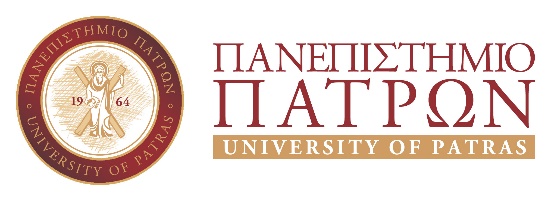 ΓΕΝΙΚΗ ΔΙΕΥΘΥΝΣΗ ΑΚΑΔΗΜΑΪΚΩΝ ΚΑΙ ΔΙΟΙΚΗΤΙΚΩΝ ΥΠΟΘΕΣΕΩΝΔΙΕΥΘΥΝΣΗ ΔΙΟΙΚΗΤΙΚΩΝ ΥΠΗΡΕΣΙΩΝΤΜΗΜΑ ΟΡΓΑΝΩΣΗΣ ΚΑΙ ΔΙΟΙΚΗΤΙΚΗΣ ΥΠΟΣΤΗΡΙΞΗΣΠληροφορίες: Ε. ΔιαμαντοπούλουE-mail:  diamand@upatras.gr